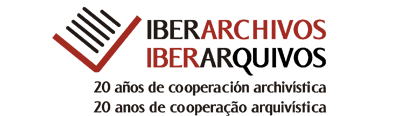 Introducción	El programa Iberarchivos es una iniciativa de cooperación e integración de los países iberoamericanos articulada y ratificada por las Cumbres Iberoamericanas de Jefes de Estado y de Gobierno, para el fomento del acceso, organización, descripción, conservación y difusión del patrimonio documental, que contribuye de manera decisiva a consolidar el Espacio Cultural Iberoamericano.Con 20 años de trayectoria, Iberarchivos es uno de los programas más antiguos de la Cooperación Iberoamericana, teniendo su origen en la iniciativa presentada por España en la VII Cumbre Iberoamericana de Isla Margarita (1997), que contó con el apoyo inmediato de varios países y de la Asociación Latinoamericana de Archivos (ALA).En la VIII Cumbre celebrada en Oporto (Portugal) en 1998, el Programa recibió su aprobación definitiva, siendo elevado a la categoría de Programa de Cooperación Iberoamericana con el nombre de Programa de Apoyo al Desarrollo de los Archivos Iberoamericanos, y su acrónimo, ADAI. Con la modificación de su Reglamento en la XIX Reunión de su Consejo Intergubernamental, celebrada en Ciudad de México entre el 25 y 26 de noviembre de 2017, se modificó su nombre por el actual: IberarchivosEl programa incentiva lazos de solidaridad y fortalece las capacidades de los profesionales y la promoción de los archivos iberoamericanos de cualquier tipología, desde los Archivos Generales de la Nación a los Archivos Municipales, pasando por Archivos de instituciones de Derechos Humanos o de Pueblos indígenas, entre otros.El Programa constituye un fondo financiero que apoya proyectos presentados a convocatorias anuales de ayudas a proyectos archivísticos. Entre la primera convocatoria de ayudas de 1999 y la última aprobada en 2018, se han apoyado 1.275 proyectos en 23 países iberoamericanos, con una inversión total de 5.166.035 € y 1.671.854 USD.El Archivo Nacional de Costa Rica y los archivos que pertenecen al Sistema Nacional de Archivos han procurado presentar proyectos para beneficio de todos los archivos del país o alternativamente, actividades que tiene proyección regional, tales como organización y preservación de documentos, facilitación de instrumentos descriptivos en bases de datos, capacitación archivística, etc.Proyectos aprobados para entidades del Sistema Nacional de Archivos de Costa RicaProyectos ADAI 1999En la Primera Convocatoria de Ayudas a Proyectos Archivísticos (1999) se presentaron 145 proyectos de 15 países iberoamericanos.El Comité Intergubernamental del Programa ADAI aprobó un total de 35 ayudas, distribuidas entre países miembros y no miembros del Programa.Se ha aprobado ayudas para proyectos procedentes de Argentina, Bolivia, Brasil, Colombia, Costa Rica, Cuba, Guatemala, Honduras, México, Nicaragua, Panamá, Perú, República Dominicana, Uruguay, Venezuela.Costa RicaDirección General del Archivo Nacional de Costa Rica (DGAN) / Departamento Servicios Archivísticos Externos (DSAE)Fortalecimiento del sector archivístico municipal de Costa RicaOrganización de un encuentro de representantes municipales de alto nivel, así como de responsables de archivos municipales: Seminario Archivístico Municipal.1999/070. Subvención ADAI: 6.850,00 USD. Aprobado, FinalizadoDirección General del Archivo Nacional de Costa Rica (DGAN) / Dirección GeneralCurso de organización gerencia de archivos históricos para personal directivo en servicio: Curso de capacitación para Directores de Archivos Nacionales de los países Centroamericanos y del Caribe hispanohablante, sobre organización de archivos históricos y estructuración y conducción de sistemas nacionales de archivos (dos semanas de duración)1999/071. Subvención ADAI: 7.680,00 USD. Aprobado, FinalizadoUniversidad de Costa Rica. Escuela de HistoriaEquipamiento y dotación de un aula para prácticas de conservación, para uso de la carrera de archivística de la Universidad de Costa Rica, en el departamento de conservación del Archivo NacionalEquipamiento y dotación de un aula para prácticas de conservación, para uso de la carrera de archivística de la Universidad de Costa Rica, en el departamento de conservación del Archivo Nacional1999/072. Subvención ADAI: 5.452,00 USD. Aprobado, FinalizadoDirección General del Archivo Nacional de Costa Rica (DGAN) / Departamento de Conservación (DCONS)Curso de conservación preventiva para archivos históricosCurso sobre conservación preventiva de una semana de duración para funcionarios de Archivos Nacionales o Generales de países centroamericanos y del Caribe hispano.1999/073. Subvención ADAI: 6.380,00 USD. Aprobado, FinalizadoProyectos ADAI 2000La Segunda Convocatoria de Ayudas a Proyectos Archivísticos (2000) se presentaron 208 proyectos de 16 países iberoamericanos.El Comité Intergubernamental del Programa ADAI aprobó un total de 46 ayudas, 38 de las cuales benefician a proyectos de países miembros de ADAI y 8 se han destinado a proyectos de países no miembros.Costa RicaUniversidad de Costa Rica. Escuela de Artes MusicalesRevitalización del Patrimonio Musical CostarricenseDigitalización de la obra musical archivada y el diseño de una base de datos que facilita el acceso a la información. Edición de un catálogo y realización de una exposición.2000/073. Subvención ADAI: 3.000,00 USD. Aprobado, FinalizadoFundación Pro-Documento / DGAN / Departamento Archivo Histórico (DAH)Facilitación de instrumentos descriptivos en base de datosRegistro de los instrumentos de descripción para la documentación histórica y notarial en base de datos Microisis: 28.000 registros de inventario del fondo Congreso, disponibles en base de datos matriz e Internet.2000/074. Subvención ADAI: 13.000,00 USD. Aprobado, FinalizadoFundación Pro-Documento / DGAN / Departamento Servicios Archivísticos Externos (DSAE)Organización del fondo documental "Presidencia" y sus secciones, periodos 1990-1994 y 1994-1998Revisión de parte del Fondo de Presidencia, específicamente las administraciones de Calderón Fournier y Figueres Ferrer. Entre los trabajos destaca el cotejo de 6.484 unidades documentales (79 ml), y revisión de los instrumentos descriptivos del mismo (listas de remisión, bases de datos).2000/075. Subvención ADAI: 4.000,00 USD. Aprobado, FinalizadoMinisterio de Cultura, Juventud y DeportesOrganización y conservación de 235 metros lineales de documentos en el Archivo Central del Ministerio de Cultura, Juventud y DeportesOrganización y conservación de 235 metros lineales de documentos en el Archivo Central del Ministerio de Cultura, Juventud y Deportes.2000/076. Subvención ADAI: 4.000,00 USD. Aprobado, FinalizadoProyectos ADAI 2001En la Tercera Convocatoria de Ayudas a Proyectos Archivísticos (2001) se recibieron 223 solicitudes de 18 países iberoamericanos.El Comité Intergubernamental del Programa ADAI aprobó un total de 49 ayudas, 40 de ellas corresponden a proyectos presentados por instituciones de países miembros del Programa, 2 a proyectos de interés para el desarrollo archivístico supranacional y 7 a proyectos de instituciones de países no miembros del Programa.Costa RicaArchivo Nacional de Costa Rica / DGAN /Taller de Evaluación y Análisis del Plan de Desarrollo Estratégico de los Archivos de Centroamérica, Panamá y República Dominicana. (2000-2004)Seminario dirigido a siete funcionarios de los archivos de la región centroamericana y de la República Dominicana, de una semana de duración.(Supranacional) 2001/095. Subvención ADAI: 5.840,00 USD. Aprobado, FinalizadoArchivo Nacional de Costa Rica / DGAN / Departamento de Conservación (DCONS)II Curso Regional: Restauración de Documentos en soporte de papel y Asesoría en Restauración de Documentos a la Dirección General del Archivo Nacional - Departamento de ConservaciónII Curso Regional: Restauración de Documentos en soporte de papel y Asesoría en Restauración de Documentos a la Dirección General del Archivo Nacional – Departamento de Conservación(Supranacional) 2001/096. Subvención ADAI: 7.498,00 USD. Aprobado, FinalizadoArchivo Histórico Arquidiocesano. Curia MetropolitanaDescripción documental de la Sección Fondos Antiguos: cajas 101-464Descripción de documentos e incorporación de información en base de datos.2001/098. Subvención ADAI: 3.500,00 USD. Aprobado, FinalizadoProcuraduría General de la República. Costa RicaMejoramiento del proceso de conservación del Acervo Documental que alberga el Archivo Central de la Procuraduría General de la RepúblicaClasificación, ordenación, descripción y conservación de los dictámenes y pronunciamientos de la Procuraduría. 90 ml. por organizar. Transferir parte del fondo al Archivo Nacional. Acondicionar espacio: aire acondicionado para control de temperatura y humedad.2001/099. Subvención ADAI: 4.000,00 USD. Aprobado, FinalizadoFundación Pro-Rescate del Patrimonio Documental de la Nación / DGAN / Departamento de Conservación (DCONS)Rescate del Álbum de Figueroa para las futuras generaciones: Microfilmación a color del documento y encapsulación folio por folio del mismo en cápsulas de polyester (mylar) transparente e inerteMicrofilmación color y encapsulación de las 400 páginas del Álbum de Figueroa.2001/100. Subvención ADAI: 4.000,00 USD. Aprobado, FinalizadoFundación Pro-Rescate del Patrimonio Documental de la Nación / DGAN / Departamento Archivo Histórico (DAH) y Departamento Archivo Notarial (DAN)Facilitación de instrumentos descriptivos en base de datosGrabación en base de datos MICROISIS el registro de instrumentos de descripción referentes a la documentación histórica y notarial. Documentos notariales del s. XX e históricos del XIX: 30,368 registros: Protocolos de 1888 a1900 = 16,655 registros y Municipal = 13,713 registros.2001/101. Subvención ADAI: 8.000,00 USD. Aprobado, FinalizadoAsociación Costarricense de ArchivistasProyecto para la capacitación de Archivistas en el programa informático WINISISCurso básico de WINISIS de 32 horas de duración.2001/102. Subvención ADAI: 1.500,00 USD. Aprobado, FinalizadoProyectos ADAI 2002En la Cuarta Convocatoria de Ayudas a Proyectos Archivísticos (2002) se aprobaron un total de 59 ayudas, 45 de ellas corresponden a instituciones de países miembros del Programa ADAI, 3 a proyectos de interés para el desarrollo archivístico supranacional y 11 a proyectos de instituciones de países no miembros del Programa.Costa RicaAsociación Latinoamericana de Archivos (ALA)Acceso de Información Archivística Iberoamericana basada en tecnología InternetCreación del sitio web de la Asociación Latinoamericana de Archivos (ALA).(Supranacional) 2002/095. Subvención ADAI: 10.200,00 USD. Aprobado, FinalizadoAsociación Latinoamericana de Archivos (ALA)Seminario Internacional de Archivos Iberoamericanos sobre la Construcción de Edificios e Instalaciones para Archivos en Clima Tropical con soluciones de bajo costo y Asamblea General Ordinaria de ALA - 2003(Supranacional) 2002/096. Subvención ADAI: 7.500,00 USD. Aprobado, FinalizadoArchivo Histórico Arquidiocesano. Curia MetropolitanaAutomatización y desarrollo de Base de Datos en sistema de RedDesarrollo de una Base de datos en red local para automatizar la descripción de los documentos del Archivo Histórico Arquidiocesano de San José.2002/097. Subvención ADAI: 6.000,00 USD. Aprobado, FinalizadoFundación Pro-Rescate del Patrimonio Documental de la Nación / DGAN / Departamento Servicios Archivísticos Externos (DSAE)Organización de los fondos documentales: Ministerios de Obras Públicas y Transportes; Recursos Naturales Energía y Minas; Cultura, Juventud y Deportes; Hacienda; Justicia y Gracia; Planificación y Política Económica; y Agricultura y GanaderíaOrganización de los fondos documentales: Ministerios de Obras Públicas y Transportes; Recursos Naturales Energía y Minas; Cultura, Juventud y Deportes; Hacienda; Justicia y Gracia; Planificación y Política Económica; y Agricultura y Ganadería2002/098. Subvención ADAI: 5.000,00 USD. Aprobado, FinalizadoFundación Pro-Rescate del Patrimonio Documental de la Nación /DGAN / Departamento Archivo Histórico (DAH) y Departamento Archivo Notarial (DAN)Facilitación de instrumentos descriptivos en base de datosRealización de la descripción, a través de una Base de Datos, de 555 tomos de Protocolos Notariales del Archivo Nacional (#541 a 1095: 54.865 registros con MFN).2002/099. Subvención ADAI: 12.000,00 USD. Aprobado, FinalizadoFundación Pro-Rescate del Patrimonio Documental de la Nación / DGAN / Departamento de Conservación (DCONS)Rescate del Álbum de Figueroa para las futuras generaciones: Reproducción del Álbum de Figueroa en película negativa o positiva (slide) a color para su debida conservaciónRescate del Álbum de Figueroa para las futuras generaciones: Reproducción del Álbum de Figueroa en película negativa o positiva (slide) a color para su debida conservación.2002/100. Subvención ADAI: 10.000,00 USD. Aprobado, FinalizadoFundación Pro-Rescate del Patrimonio Documental de la Nación / DGAN / Departamento Archivo Notarial (DAN)Facilitación de Instrumentos Descriptivos en base de datosSe digitaron 59.000 registros de índices notariales de 1992 a 1994 disponibles en base de datos e Internet.2002/101. Subvención ADAI: 15.000,00 USD. Aprobado, FinalizadoProcuraduría General de la República. Costa RicaContinuación del Proyecto Mejoramiento del proceso de conservación del acervo documental que alberga el Archivo Central de la Procuraduría General de la RepúblicaContinuación del proyecto de clasificación, ordenación, descripción y conservación de los dictámenes y pronunciamientos de la Procuraduría. Acondicionamiento del espacio, a través de la implantación de aire acondicionado.2002/103. Subvención ADAI: 5.000,00 USD. Aprobado, FinalizadoProyectos ADAI 2003En la Quinta Convocatoria de Ayudas a Proyectos Archivísticos (2003) se aprobaron un total de 74 ayudas, 66 de ellas corresponden a instituciones de países miembros del Programa ADAI, 1 proyecto de interés para el desarrollo archivístico supranacional y 7 a proyectos de instituciones de países no miembros del Programa.Costa RicaArchivo Histórico Arquidiocesano. Curia MetropolitanaDescripción documental de la Sección Fondos Antiguos: cajas 301-335Descripción e informatización, consistente en la descripción de las cajas 301 a 335 de la Sección Fondos Antiguos, y en la elaboración de una base de datos de los registros.2003/135. Subvención ADAI: 4.000,00 USD. Aprobado, FinalizadoAsociación Costarricense de ArchivistasProyecto para la capacitación de Archivistas en el programa informático WINISISNo ejecutado.2003/136. Subvención ADAI: 2.500,00 USD. Aprobado, No ejecutadoCentro Costarricense de Producción CinematográficaProyecto de creación de una mediateca pública (Recuperación y divulgación de la memoria fílmica)Creación de una Mediateca Pública en el Centro de Cine, digitalización al menos de 30 películas.2003/140. Subvención ADAI: 8.000,00 USD. Aprobado, FinalizadoFundación Pro-Rescate del Patrimonio Documental de la Nación / DGAN / Departamento de Conservación (DCONS)Microfilmación de los fondos documentales históricos Anexión a México y Federal para su debida conservación y facilitación a los usuariosMicrofilmación de los fondos documentales Anexión a México y Federal, que constan de 32.444 imágenes (1.148 documentos) 20 rollos en DAH.2003/142. Subvención ADAI: 4.500,00 USD. Aprobado, FinalizadoFundación Pro-Rescate del Patrimonio Documental de la Nación / DGAN / Departamento Archivo Histórico (DAH)Facilitación de instrumentos descriptivos en base de datosRealización de una base de datos en la digitación de registros de Protocolos Lara y Chamorro, cuyas datas extremas son: 1861-1888: 77,112 registros de Lara y Chamorro con MFN2003/144. Subvención ADAI: 13.000,00 USD. Aprobado, FinalizadoFundación Pro-Rescate del Patrimonio Documental de la Nación / DGAN / Departamento Archivo Notarial (DAN)Facilitación de instrumentos descriptivos en base de datosInformatización consistente en la conclusión de la elaboración de una base de datos de registros de instrumentos descriptivos de documentación notarial del período 92-94, con la finalidad de facilitar al usuario su consulta. Se digitaron 150.000 registros  de índices notariales de 1992 a 1994.2003/145. Subvención ADAI: 10.000,00 USD. Aprobado, FinalizadoFundación Pro-Rescate del Patrimonio Documental de la Nación / DGAN / Departamento Archivo Notarial (DAN)Ordenación, descripción y digitación de documentos notarialesOrganización y descripción de la documentación producida por sesenta y dos Cónsules de Costa Rica en sus funciones de notarios públicos. Confección de una base de datos descriptiva.2003/146. Subvención ADAI: 4.500,00 USD. Aprobado, FinalizadoFundación Pro-Rescate del Patrimonio Documental de la Nación/ DGAN / Departamento Servicios Archivísticos Externos (DSAE)Organización de los fondos documentales: Ministerios de Economía, Industria y Comercio, Presidencia de la República, Trabajo y Seguridad Social, Turismo, Planificación y Política Exterior, Hacienda, Salud, Coordinación Regional, Ambiente y Energía y Obras Públicas y Transportes. Además de las Actas del Consejo de GobiernoRevisión de los fondos documentales correspondientes al período de la Administración Calderón Fournier (1990-1994) y Figueres Olsen (1994-1998), que custodia el Archivo Intermedio del Archivo Nacional de Costa Rica. Se propone el cotejo de 25.214 unidades documentales, equivalentes a 397 metros lineales, de sus respectivos instrumentos descriptivos, y la identificación y numeración de carpetas y cajas. Realización de una base de datos descriptiva de esta documentación.2003/147. Subvención ADAI: 3.000,00 USD. Aprobado, FinalizadoMunicipalidad de EscazúArchivo de Gestión CentralizadoDescripción y valoración sobre el archivo municipal de Escazú. Acondicionamiento del depósito y dotación de recursos materiales, tecnológicos y humanos. Realización de un inventario por cada tipo documental del fondo documental del Departamento de Bienes Inmuebles. Realización de transferencias documentales de varios departamentos al archivo.2003/149. Subvención ADAI: 2.500,00 USD. Aprobado, FinalizadoMunicipalidad de La UniónOrganización del Fondo Documental de la municipalidad La UniónOrdenación y descripción del Fondo de la municipalidad de La Unión, ya clasificado, y cuyo volumen es de 70 metros lineales. Las fechas extremas son: 1982-2003.2003/150. Subvención ADAI: 4.000,00 USD. Aprobado, FinalizadoServicio Nacional de Aduanas. Ministerio de HaciendaCurso básico en archivística (Administración de archivos de gestión)No ejecutado2003/151. Subvención ADAI: 2.500,00 USD. Aprobado, No ejecutadoUnidad de Información Empresarial. Ministerio de Economía, Industria y ComercioConsolidación del Archivo Institucional del Ministerio de Economía, Industria y ComercioOrganización, descripción, difusión de los fondos del Archivo Institucional del Ministerio de Economía, Industria y Comercio. Actualización de la base de datos descriptiva de los fondos. El volumen de los fondos a tratar es de 14,5 metros lineales. Elaboración de una base de datos Winisis.2003/152. Subvención ADAI: 4.500,00 USD. Aprobado, FinalizadoProyectos ADAI 2004En la Sexta Convocatoria de Ayudas a Proyectos Archivísticos (2004) se aprobaron un total de 73 ayudas, 69 de ellas a instituciones de países miembros del Programa ADAI, 3 a proyectos de países no miembros del Programa y 1 a un proyecto de carácter supranacional de la Asociación Latinoamericana de Archivos.Costa RicaFundacine-Centro de CineRestauración y digitalización del archivo fílmico del Centro Costarricense de Producción CinematográficaSe logró implementar la Mediateca Pública2004/126. Subvención ADAI: 5.833,00 €. Aprobado, FinalizadoFundación Pro-Rescate del Patrimonio Documental de la Nación / DGAN / Departamento Archivo Histórico (DAH)Digitación de Instrumentos Descriptivos en Base de DatosDescripción y digitación de 67.143 registros correspondientes a fichas de inventarios de los fondos documentales Gobernación, Guerra y Marina, Policía, Educación, Fomento, Denuncios de tierras.2004/127. Subvención ADAI: 4.333,00 €. Aprobado, FinalizadoFundación Pro-Rescate del Patrimonio Documental de la Nación / DGAN / Departamento de Conservación (DCONS)Microfilmación del fondo documental histórico "Guatemala" para su debida conservación y facilitación a los usuariosEl fondo documental Guatemala consta de aproximadamente 33.000 imágenes (1.189 documentos en 74 cajas) que corresponden a los años de entre 1539 a 1820, de un alto valor para la ciencia y la cultura.2004/128. Subvención ADAI: 4.167,00 €. Aprobado, FinalizadoFundación Pro-Rescate del Patrimonio Documental de la Nación / DGAN / Departamento Archivo Notarial (DAN)Digitación y revisión de registros de índices de protocolos notariales del período 92-94Digitación de 135,996 registros de índices notariales de 1992 a 1994 disponibles en la página Web del Archivo Nacional de Costa Rica.2004/129. Subvención ADAI: 8.333,00 €. Aprobado, FinalizadoFundación Pro-Rescate del Patrimonio Documental de la Nación / DGAN / Departamento Archivo Notarial (DAN)Organización, digitación y control de documentos notarialesDescripción de 1.500 tomos de protocolos de Juzgados y Alcaldías de los años 1900 a 1940, se realizó la ficha descriptiva con el periodo del juez, alcalde o notario de dicho tomo y se digitaron en el Gestor de Información Notarial (GIN). Además, se revisaron 130.000 fichas de testamento contra el Gestor de Información Notarial (GIN)2004/130. Subvención ADAI: 2.333,00 €. Aprobado, FinalizadoFundación Pro-Rescate del Patrimonio Documental de la Nación / DGAN / Departamento Archivo Histórico (DAH)Descripción y digitación en Base de Datos de Protocolos NotarialesDescripción y digitación de 55.144 registros  de protocolos conocidos como Lara y Chamorro y Protocolos Coloniales de Puntarenas, Guanacaste y San José.2004/132. Subvención ADAI: 6.667,00 €. Aprobado, FinalizadoMunicipalidad de EscazúArchivo de Gestión CentralizadoSe conformaron 4,675 expedientes pertenecientes a las fincas del cantón de Escazú.2004/133. Subvención ADAI: 3.333,00 €. Aprobado, FinalizadoArchivo Histórico Arquidiocesano. Curia MetropolitanaDescripción documental automatizada de fondos antiguos: cajas 400-425Descripción de los documentos contenidos en las cajas 400-425 de Fondos Antiguos del Archivo Histórico Arquidiocesano de San José, mediante el análisis sistemático de los documentos, según técnicas archivísticas y la digitación de los registros en la base de datos diseñada al efecto, con la finalidad de contar con un instrumento para el control de la información y también para disponer de un medio que facilita las investigaciones, en beneficio de la ciencia y la cultura.2004/134. Subvención ADAI: 3.333,00 €. Aprobado, FinalizadoDespacho de la Viceministra. Ministerio de Economía, Industria y ComercioAplicación de la norma ISAD (G) en el Ministerio de Economía, Industria y ComercioCreación de base de datos ISAD (G), migración de 15.000 registros y creación de base de datos ISAAR con el fin de efectuar un registro de autoridades del MEIC.2004/139. Subvención ADAI: 5.833,00 €. Aprobado, FinalizadoMinisterio de Agricultura y GanaderíaFortalecimiento del Archivo Central del Ministerio de Agricultura y GanaderíaSe llevó a cabo el acopio de todos los convenios suscritos por el MAG y diversas personas, organizaciones, empresas e instituciones de 1986 al 2005, los cuales se ordenaron, describieron y digitalizaron.2004/140. Subvención ADAI: 5.833,00 €. Aprobado, FinalizadoProyectos ADAI 2005En el año 2005 se aprobaron, por primera vez, dos convocatorias de Ayudas a Proyectos Archivísticos (Séptima y Octava Convocatoria). En la Séptima Convocatoria se presentaron un total de 159 proyectos, de los cuales se aprobaron 74 ayudas, entre los países integrantes del Comité Intergubernamental del Programa ADAI (Brasil, Colombia, Costa Rica, Cuba, México, Puerto Rico y Uruguay).En la Octava Convocatoria se presentaron un total de 169 proyectos, de los cuales se aprobaron 92 ayudas entre los países integrantes del Comité Intergubernamental del Programa ADAI, 6 ayudas a instituciones de países que no forman parte del mencionado Comité (República Dominicana y El Salvador), y una ayuda a un proyecto de carácter supranacional de la Asociación Latinoamericana de Archivos.Costa Rica 2005 EArchivo Histórico Arquidiocesano. Curia MetropolitanaDescripción documental automatizada de fondos antiguos: cajas 321-340Descripción  de 17 cajas  de fondos antiguos numeradas de la 321 a la 337 equivalentes  a 3,560 registros  ingresados en la base de datos.2005E/049. Subvención ADAI: 2.400,00 €. Aprobado, FinalizadoConsejo Nacional para Investigaciones Científicas y TecnológicasDigitalización fondo del Consejo Nacional para Investigaciones Científicas y TecnológicasCon la ejecución de este proyecto se ha conseguido la implementación de un Sistema de Información llamado “Programa Visión 2020”, que facilita el manejo de todo tipo de documentos digitales. La digitalización se ha iniciado en el Área de Desarrollo Científico y Tecnológico.2005E/050. Subvención ADAI: 5.725,00 €. Aprobado, FinalizadoFundación Pro-Documento / DGAN / Departamento Servicios Archivísticos Externos (DSAE)Aumento de la Colección Fotográfica del Archivo NacionalSe reveló un total de 2084 fotografías y se digitaron en promedio 284 registros de fotografías.2005E/051. Subvención ADAI: 1.790,00 €. Aprobado, FinalizadoFundación Pro-Documento / DGAN / Departamento Servicios Archivísticos Externos (DSAE)Curso sobre la aplicación de la norma ISO 15489Con la ejecución de este proyecto se consiguió capacitar al personal del Archivo en la administración de documentos, de cualquier soporte, mediante la aplicación de la norma ISO-15489. El curso se llamó “Exploración de la Galaxia ISA 15489: Gestión de documentos”.2005E/052. Subvención ADAI: 2.000,00 €. Aprobado, FinalizadoFundación Pro-Rescate del Patrimonio Documental de la Nación / DGAN / DSAECurso de capacitaciónImpartido por el señor Vítor Márquez sobre Norma ISAAR (CPF).Con la ejecución de este proyectos se han logrado los siguientes objetivos:_Capacitar al personal en servicio, del Sistema Nacional de Archivos de Costa Rica y la región centroamericana, en la aplicación de la Norma Internacional de Descripción ISAAR (CPF)._Interrelacionar las normas internacionales de descripción ISAD (G) e ISAAR (CPG).2005E/054. Subvención ADAI: 2.000,00 €. Aprobado, FinalizadoFundación Pro-Rescate del Patrimonio Documental de la Nación / DGAN / Departamento Archivo Histórico (DAH)Digitación en base de datos de inventarios en fichas del Fondo Documental Judicial (2ª fase)Con la ejecución de este proyecto se ha logrado la digitación de las fichas de inventarios, en base de datos, de 107.000 registros, para facilitar al usuario el acceso al patrimonio documental que custodia el Archivo Histórico.2005E/055. Subvención ADAI: 6.700,00 €. Aprobado, FinalizadoFundación Pro-Rescate del Patrimonio Documental de la Nación / DGAN / Departamento Archivo Notarial (DAN)Ordenación y eliminación de copias de testamentoCon la ejecución de este proyecto se ha conseguido ordenar y eliminar las copias de testamento (80 archivadores de cartón con 36.000 copias de testamento de setiembre de 1999 hasta julio de 2006) con el fin de facilitar la información de manera ágil y eficiente a los usuarios y custodiar las copias de testamentos cuyo original no se haya depositado en este Archivo.2005E/057. Subvención ADAI: 1.414,00 €. Aprobado, FinalizadoFundación Pro-Rescate del Patrimonio Documental de la Nación / DGAN / Departamento Administrativo Financiero (DAF)Tratamiento Archivístico para los Archivos de Gestión de las unidades administrativas del Departamento Administrativo FinancieroCon la ejecución de este proyecto se ha conseguido organizar los archivos de gestión de las Áreas de Recursos Humanos, Financiero Contable, Proveeduría, Servicios Generales y Jefatura del Departamento, con un total de 95 metros de documentación.2005E/058. Subvención ADAI: 4.600,00 €. Aprobado, FinalizadoMinisterio de Cultura, Juventud y DeportesElaboración de las tablas de plazos de conservación de documentos del Ministerio de Cultura, Juventud y DeportesSe elaboraron las tablas de plazos de conservación de documentos del Ministerio de Cultura, Juventud y Deportes2005E/059. Subvención ADAI: 3.000,00 €. Aprobado, FinalizadoMinisterio de HaciendaOrganización del Fondo Documental del Archivo Central del Ministerio de HaciendaNo ejecutado2005E/061. Subvención ADAI: 5.000,00 €. Aprobado, No ejecutadoMunicipalidad de EscazúDigitalización del Archivo de Gestión CentralizadoCon la ejecución de este proyecto se han digitalizado 100.000 imágenes de los expedientes de finca y acceso de los usuarios a sus expedientes, a través de la página web de la institución, lo que garantiza la conservación de los originales.2005E/064. Subvención ADAI: 5.225,00 €. Aprobado, FinalizadoMunicipalidad de Montes de OcaII Etapa: Organización y conservación del patrimonio documental de los Archivos de Gestión de la municipalidad de Montes de OcaSe llevó a cabo la segunda etapa de la organización y conservación de los archivos de gestión de la Municipalidad de Montes de Oca2005E/065. Subvención ADAI: 2.500,00 €. Aprobado, FinalizadoMunicipalidad de OrotinaOrganización y Capacitación Técnica del personal de Archivo Central y Archivos de Gestión de la municipalidad de OrotinaOrganización y Capacitación Técnica del personal de Archivo Central y Archivos de Gestión de la municipalidad de Orotina.2005E/066. Subvención ADAI: 4.000,00 €. Aprobado, FinalizadoMunicipalidad de San RamónConclusión de organización documental de los fondos de la Municipalidad de San RamónConclusión de organización documental de los fondos de la Municipalidad de San Ramón2005E/067. Subvención ADAI: 4.800,00 €. Aprobado, FinalizadoUniversidad de Costa Rica. Escuela de Artes MusicalesCreación y organización del Archivo de Gestión Centralizada de la Escuela de Artes MusicalesCreación y organización del Archivo de Gestión Centralizada de la Escuela de Artes Musicales2005E/068. Subvención ADAI: 3.000,00 €. Aprobado, FinalizadoCosta Rica 2005 Archivo Histórico Arquidiocesano. Curia MetropolitanaDescripción documental automatizada de fondos antiguos: cajas 376-399Se llevó a cabo la descripción documental automatizada de los fondos antiguos cajas 376 a la 399.2005/049. Subvención ADAI: 4.000,00 €. Aprobado, FinalizadoMinisterio de Trabajo y Seguridad SocialProyecto de Organización y conservación de los Subfondos Documentales Pasivos de Inspecciones Laborales, Relaciones Laborales y Organizaciónes Sociales del Ministerio de Trabajo y Seguridad SocialSe llevó a cabo la organización y conservación de los subfondos Documentales Pasivos de Inspecciones Laborales, Relaciones Laborales y Organizaciones Sociales del Ministerio de Trabajo y Seguridad Social2005/051. Subvención ADAI: 5.700,00 €. Aprobado, No ejecutadoJunta Administrativa del Archivo Nacional / DGAN / Departamento Archivo Notarial (DAN)Diseño de un Sistema de Información de Usuarios ElectrónicoCon la ejecución de este proyecto se consiguió realizar el diseño e implementación de un programa para el control de usuarios en el Departamento Archivo Notarial que permite llevar de una manera ágil y mejor controlada la consulta de los documentos notariales además de poder obtener de una manera moderna y precisa datos estadísticos.2005/052. Subvención ADAI: 2.500,00 €. Aprobado, FinalizadoJunta Administrativa del Archivo Nacional / DGAN / Departamento Archivo Notarial (DAN)Actualización de la base de datos de Índices NotarialesCon la ejecución de este proyecto se realizaron los siguientes trabajos:_Se confrontó la información contenida en el Gestor de Información Notarial contra el expediente del índice, 8.718 registros que estaban pendientes de recibir y cuya fecha decía null, corrigiendo esta información, ya sea poniendo la fecha de recepción o una “P” de pendiente._Se confrontó la información contenida en el Gestor de Información Notarial contra el expediente del índice en 1.762 registros que estaban pendientes y cuyo notario tenía un cese o suspensión cercano a la fecha en que el índice se registró como pendiente, corrigiendo esta información ya sea poniendo el índice como pendiente o incluyendo la fecha de presentación correctamente.2005/053. Subvención ADAI: 537 €. Aprobado, FinalizadoJunta Administrativa del Archivo Nacional / DGAN / Departamento Archivo Notarial (DAN)Descripción y digitación de tomos de protocolos consularesSe describieron y digitaron  193 tomos consulares  que generaron 18.289 registros. Información disponible en el GIN.2005/054. Subvención ADAI: 1.700,00 €. Aprobado, FinalizadoJunta Administrativa del Archivo Nacional / DGAN / Departamento Archivo Notarial (DAN)Tratamiento Archivístico de los Archivos de Gestión del Archivo NotarialSe llevó a cabo una transferencia de 47 expedientes ubicados en el Archivo de Gestión del Departamento Archivo Notarial  al Archivo Central. Aplicación de ORFUAS.2005/055. Subvención ADAI: 1.500,00 €. Aprobado, FinalizadoMunicipalidad de Montes de OcaOrganización y conservación del Patrimonio Documental de los Archivos de Gestión de la municipalidad de Montes de OcaOrganización y conservación del Patrimonio Documental de los Archivos de Gestión de la municipalidad de Montes de Oca2005/057. Subvención ADAI: 2.900,00 €. Aprobado, FinalizadoDirección General del Archivo Nacional de Costa Rica / DGAN / Departamento Servicios Archivísticos Externos (DSAE)Tratamiento Archivístico para los Archivos de Gestión de las diferentes unidades administrativas de la Dirección General del Archivo Nacional y del Departamento de Servicios Archivísticos ExternosCon la ejecución de este proyecto se consiguió alcanzar los objetivos siguientes:_Aplicación de un modelo de tratamiento archivístico a los documentos de los archivos de gestión, de las diferentes áreas administrativas de la Dirección General, la Comisión Nacional de Selección y Eliminación de Documentos y el Departamento Servicios Archivísticos Externos, mediante la identificación de los documentos según oficina productora, funciones, tipo, y serie documental, con el fin de elaborar las tablas de valoración documental, aplicar las tablas de valoración, aplicar cuadro de clasificación, identificar carpetas colgantes con guías principales, secundarias, etc._Analizar actas de la Comisión Nacional de Selección y Eliminación de Documentos, con el fin de identificar los acuerdos, ingresarlos en la base de datos respectiva. Se dio  tratamiento a 100 metros lineales de documentos.2005/058. Subvención ADAI: 4.480,00 €. Aprobado, FinalizadoDirección General del Archivo Nacional de Costa Rica / DGAN / Departamento de Conservación (DCONS)Reproducción para la conservación del Original y Servicio al Usuario del Documento Conocido como Álbum de FigueroaNo ejecutado.2005/059. Subvención ADAI: 4.000,00 €. Aprobado, No ejecutadoDirección General del Archivo Nacional de Costa Rica / DGAN / Departamento Archivo Histórico (DAH)Digitación en base de datos de Inventarios en fichas del Fondo Documental Judicial (1ª fase)Se realizó la descripción y digitación de 120,340 registros del fondo documental Judicial (ficheros del 5 al 75) MFN.2005/060. Subvención ADAI: 8.000,00 €. Aprobado, FinalizadoDirección General del Archivo Nacional de Costa Rica / DGAN / DSAE-DAN-DAHDiseño de una Interfaz para las Bases de DatosCon la ejecución de este proyecto se consiguió desarrollar una interfaz para las bases de datos del Archivo Notarial, con la finalidad de desarrollar hojas de trabajo a partir de la norma ISAD-G, tanto para el ingreso como para la recuperación de la información y desarrollar una programación especial para los códigos que se han establecido para la aplicación de la Norma ISAD-G. A partir del año 2014 se dejó de utilizar por servidor fuera de servicio.2005/061. Subvención ADAI: 1.000,00 €. Aprobado, FinalizadoArchivo Nacional de Costa Rica/ DGAN / Departamento de Conservación (DCONS)Duplicación y Copiado a otro formato, de 7 Filmes Históricos de la Colección Audiovisual del Archivo Nacional, para asegurar su conservación y facilitación a las futuras generacionesCon la ejecución de este proyecto se consiguió hacer un internegativo a color o blanco y negro, de dos de los siete filmes que sufren avinagramiento y encogimiento de partes para transferirlos a vídeo en cinta Betacam, obteniendo original y copia. Los cinco restantes, han sido transferidos a un soporte digital (original y copia) ya que son películas en 35 mm y el Archivo Nacional no tiene proyector de cine para este formato. Se reprodujeron en México 15 filmes y están en el DAH desde junio del 2006.2005/062. Subvención ADAI: 5.832,00 €. Aprobado, FinalizadoProyectos ADAI 2006En la Novena Convocatoria de Ayudas a Proyectos Archivísticos (Convocatoria de 2006), se aprobaron un total de 105 proyectos de los miembros Integrantes del Comité Intergubernamental del Programa ADAI, que son los siguientes: Argentina, Brasil, Colombia, Costa Rica, Chile, Cuba, España, México, Panamá, Perú, Puerto Rico, República Dominicana y Uruguay, 3 ayudas a instituciones que no forman parte del mencionado Comité (Academia Salvadoreña de la Historia), además de 1 proyecto de carácter supranacional de la Asociación Latinoamericana de Archivos.Costa RicaMunicipalidad de la UniónDescripción del fondo documental de la Municipalidad de la UniónSe llevó a cabo la descripción del fondo documental de la Municipalidad de la Unión.2006/114. Subvención ADAI: 2.000,00 €. Aprobado, FinalizadoMunicipalidad de San RamónDescripción del fondo documental de la Municipalidad de San RamónSe llevó a cabo la descripción del fondo documental de la Municipalidad de San Ramón.2006/115. Subvención ADAI: 2.000,00 €. Aprobado, FinalizadoFundación Pro-Rescate del Patrimonio Documental de la Nación / DGAN / Curso: “Difusión y dinamización cultural en los servicios de archivo”Se llevó a cabo del 31 de marzo al 04 de abril del 2008 y fue impartido por Julio Cerdá Díaz. Se contó con la participación de 60 archivistas: 25 del Archivo Nacional de Costa Rica y 35 del Sistema Nacional de Archivos.2006/119. Subvención ADAI: 2.200,00 €. Aprobado, FinalizadoFundación Pro-Rescate del Patrimonio Documental de la Nación / DGAN / Departamento Servicios Archivísticos Externos (DSAE)Descripción y digitación en base de datos de actas de la junta liquidadora, junta directiva, comisión del crédito del banco anglocostarricense y digitación de inventarios del poder ejecutivo (1998- 2002)Se describieron y digitaron 20.710 registros, de éstos 1.375 corresponden a actas de la Junta liquidadora del Banco Anglo Costarricense y 12.000 a la Comisión de Crédito del Banco Anglo Costarricense.2006/120. Subvención ADAI: 2.925,00 €. Aprobado, FinalizadoFundación Pro-Rescate del Patrimonio Documental de la Nación / DGAN / Departamento Archivo Notarial (DAN)Descripción y digitación de índices y tomos de protocolos consularesSe describieron y digitaron 31 tomos consulares generando 1,705 registros. Se digitaron índices consulares generando 34,000 registros. La información se encuentra disponible y actualizada en el Gestor de Información Notarial.2006/121. Subvención ADAI: 1.900,00 €. Aprobado, FinalizadoFundación Pro-Rescate del Patrimonio Documental de la Nación / DGAN / Departamento Archivo Notarial (DAN)Revisar, describir y digitalizar los expedientes de los índices de los años 2004-2006Se revisaron, ordenaron, incluyeron en el Gestor de Información Notarial y se asignó número de signatura a 7,000 expedientes de índices notariales del trienio 2004-2006. La información se encuentra disponible en el Gestor de Información Notarial.2006/122. Subvención ADAI: 1.000,00 €. Aprobado, FinalizadoFundación Pro-Rescate del Patrimonio Documental de la Nación / DGAN / Departamento Archivo Histórico (DAH)Digitación en base de datos de inventarios en fichas del Fondo Documental Judicial (3ª fase)Descripción y digitación de 115.000 registros en base de datos de inventarios de fichas del Fondo Documental Judicial. MFN2006/123. Subvención ADAI: 7.000,00 €. Aprobado, FinalizadoFundación Pro-Rescate del Patrimonio Documental de la Nación / DGAN / Departamento de Conservación (DCONS)Encuadernación de índices de los años 2004-2006 para su debida conservaciónSe encuadernaron 8.000 expedientes de índices notariales que se enviaron al DAN en marzo del 2008.2006/124. Subvención ADAI: 1.500,00 €. Aprobado, FinalizadoArchivo Histórico Arquidiocesano. Curia MetropolitanaDescripción documental automatizada de fondos antiguos: cajas 419-445Con la ejecución de este proyecto se consiguió:_Descripción de los documentos contenidos en las cajas 419-445 de fondos antiguos del Archivo Histórico Arquidiocesano de San José, mediante el análisis sistemático de los documentos, según técnicas archivísticas y la digitalización de los registros en la base de datos diseñada a tal efecto, con la finalidad de contar con un instrumento para el control de la información, y también, para disponer de un medio que facilite las investigaciones en beneficio de la ciencia y la cultura.2006/126. Subvención ADAI: 2.500,00 €. Aprobado, FinalizadoMunicipalidad de CorredoresAdquisición de cajas para organización y conservación del fondo documentalSe adquirieron 1,000 cajas para organización y conservación del fondo documental.2006/127. Subvención ADAI: 2.000,00 €. Aprobado, FinalizadoUniversidad NacionalDigitalización Archivo Central Universidad Nacional de Costa RicaSe llevó a cabo la digitalización del Archivo Central de la Universidad Nacional de Costa Rica.2006/128. Subvención ADAI: 4.000,00 €. Aprobado, FinalizadoMinisterio de Trabajo y Seguridad SocialProyecto de organización y conservación de los subfondos documentales pasivos de inspecciones laborales, relaciones laborales y organizaciones sociales del Ministerio de trabajo y seguridad socialSe llevó a cabo la organización y conservación de los subfondos documentales pasivos de inspecciones laborales, relaciones laborales y organizaciones sociales del Ministerio de trabajo y seguridad social.2006/129. Subvención ADAI: 2.000,00 €. Aprobado, FinalizadoUniversidad de Costa Rica. Escuela de Artes MusicalesRestauración de partituras del Archivo Histórico MusicalSe llevó a cabo la restauración de partituras del Archivo Histórico Musical de la UCR.2006/131. Subvención ADAI: 2.000,00 €. Aprobado, FinalizadoProyectos ADAI 2007En la Décima Convocatoria de Ayudas a Proyectos Archivísticos (Convocatoria de 2007), se aprobaron un total de 96 proyectos de los miembros Integrantes del Comité Intergubernamental del Programa ADAI, que son los siguientes: Argentina, Brasil, Colombia, Costa Rica, Chile, Cuba, España, México, Panamá, Perú, Puerto Rico, además de 2 proyectos de carácter supranacional uno de la Asociación Latinoamericana de Archivos y otro de Mercosur.Costa RicaMunicipalidad de Montes de OcaConservación de los expedientes físicos del Proceso de Catastro Multifinalitario Municipal (PCMM) en el archivo central, por medio de la digitalización de la informaciónSe llevó a cabo la conservación de los expedientes físicos del Proceso de Catastro Multifinalitario Municipal (PCMM) en el archivo central lográndose la difusión del patrimonio documental existente en el municipio, protegiendo la integridad física de los documentos.2007/084. Subvención ADAI: 2.650,00 €. Aprobado, FinalizadoFundación Pro-Rescate del Patrimonio Documental de la Nación / DGAN / Departamento Servicios Archivísticos Externos (DSAE)Descripción y digitación en base de datos de actas de la junta de administración, asamblea de accionistas y empresas subsidiarias de la corporación costarricense de desarrollo, S.A.Se describieron y digitaron en base de datos:_5.293 registros de la Comisión de Crédito del BAC (MNF 1-5319)_8.621 registros del Consejo de Administración de Corporación Costarricense de Desarrollo _2.093 registros de la Junta Directiva de Algodones de Costa Rica, subsidiaria de Codesa2007/085. Subvención ADAI: 2.000,00 €. Aprobado, FinalizadoFundación Pro-Rescate del Patrimonio Documental de la Nación / DGAN / Departamento Archivo Notarial (DAN)Descripción y digitación de registros de tomos de protocolo de 1910 a 1943 (1ª fase)Se describieron y digitaron 800 tomos notariales generando 117,376 registros. Información disponible en la página Web.2007/086. Subvención ADAI: 12.800,00 €. Aprobado, FinalizadoFundación Pro-Rescate del Patrimonio Documental de la Nación / DGAN / Departamento Archivo Histórico (DAH)Digitación en base de datos de inventarios en fichas de la serie documental remesas: (1ª fase)Descripción y digitación de 130.000 registros en base de datos de inventarios de fichas de la serie documental Remesas.2007/087. Subvención ADAI: 8.300,00 €. Aprobado, FinalizadoFundación Pro-Rescate del Patrimonio Documental de la Nación / DGAN / Departamento Archivo Notarial (DAN)Digitación de control de expedición de reproduccionesSe llevó a cabo la digitación de 25.000 registros en base de datos Gestor Boletas de Seguridad (GBS) del Departamento Archivo Notarial.2007/088. Subvención ADAI: 1.600,00 €. Aprobado, FinalizadoFundación Pro-Rescate del Patrimonio Documental de la Nación / DGAN / DCONS-DANActualización de la microfilmación de protocolos notariales (1ª fase)Se actualizó la microfilmación de 12,000 imágenes de protocolos notariales (notas marginales consignadas).2007/089. Subvención ADAI: 9.000,00 €. Aprobado, FinalizadoMunicipalidad de AtenasOrganización del archivo central y archivo de gestión de la secretaría del concejo municipal de la Municipalidad de Atenas Se llevó a cabo la organización del archivo central y del archivo de gestión de la secretaría del concejo municipal logrando la conservación y difusión del patrimonio documental existente en el municipio y protegiendo la integridad física de los documentos.2007/090. Subvención ADAI: 3.000,00 €. Aprobado, FinalizadoArchivo Histórico Arquidiocesano. Curia MetropolitanaDescripción documental automatizada de Libros sacramentales: Bautismos Nº 1a y 1b de Tres Ríos 1766-1852, Bautismos Nº 3-6 de Ciudad Colón 1852-1879Se llevó a cabo la descripción documental automatizada de Libros sacramentales: Bautismos Nº 1a y 1b de Tres Ríos 1766-1852, Bautismos Nº 3-6 de Ciudad Colón 1852-1879.2007/091. Subvención ADAI: 2.500,00 €. Aprobado, FinalizadoMunicipalidad de EscazúOrganización y descripción del archivo de gestión de licencias comerciales y de licores de la Municipalidad de EscazúSe realizó la organización y descripción del archivo de gestión de licencias comerciales y de licores de la Municipalidad de Escazú.2007/092. Subvención ADAI: 10.000,00 €. Aprobado, FinalizadoFundación de Amigos Pro Mejoras del Teatro NacionalAplicación de la norma ISAD (G) en el Archivo Central del Teatro Nacional de Costa RicaSe realizó la aplicación de la norma ISAD (G) en el Archivo Central del Teatro Nacional de Costa Rica.2007/094. Subvención ADAI: 4.000,00 €. Aprobado, FinalizadoProyectos ADAI 2008En la Décima Convocatoria de Ayudas a Proyectos Archivísticos (Convocatoria de 2008), se aprobaron un total de 96 proyectos de los miembros Integrantes del Comité Intergubernamental del Programa ADAI, que son los siguientes: Argentina, Brasil, Colombia, Costa Rica, Chile, Cuba, España, México, Panamá, Perú, Puerto Rico, además de 2 proyectos de carácter supranacional uno de la Asociación Latinoamericana de Archivos y otro de Mercosur.Costa RicaArchivo Histórico Arquidiocesano. Curia MetropolitanaDescripción Documental Automatizada de Libros Sacramentales: Matrimonios n.º 1-2 de Juan Viñas 1876-1907, Bautismos n.º 1 y 2 de San Miguel de Escazú 1799-1835, Matrimonios n.º 9-15 de San Luis de Aserrí 1905-1950.Se llevó a cabo la descripción documental automatizada de Libros Sacramentales: Matrimonios n.º 1-2 de Juan Viñas 1876-1907, Bautismos n.º 1 y 2 de San Miguel de Escazú 1799-1835, Matrimonios n.º 9-15 de San Luis de Aserrí 1905-1950.2008/094. Subvención ADAI: 2.400,00 €. Aprobado, FinalizadoFundación Pro-Rescate del Patrimonio Documental de la Nación / DGAN / Departamento Archivo Notarial (DAN)Preparación y traslado de documentación administrativa del Archivo de Gestión al Archivo CentralSe revisaron 11 archivadores, 44 gavetas, de las cuales se preparó y trasladó la documentación correspondiente al Archivo Central, basados en la tabla de plazos aprobada y vigente.2008/095. Subvención ADAI: 1.200,00 €. Aprobado, FinalizadoFundación Pro-Rescate del Patrimonio Documental de la Nación / DGAN / Departamento Archivo Notarial (DAN)Ordenación y control de calidad a depósito de microfichas originales y duplicadosSe ordenó y se dio control de calidad a aproximadamente  123 gavetas con 400 sobres cada una, para un total aproximado de 69.000 microjackets.2008/096. Subvención ADAI: 1.325,00 €. Aprobado, FinalizadoFundación Pro-Rescate del Patrimonio Documental de la Nación / DGAN / Departamento Archivo Notarial (DAN)Digitación de registros de índices de instrumentos públicos del periodo 1995-1997 (1ª fase)Se digitaron 300.000 registros de instrumentos públicos del periodo 1995-1997 en la primera etapa.2008/097. Subvención ADAI: 16.125,00 €. Aprobado, FinalizadoCentro de Investigación y Conservación del Patrimonio Cultural del Ministerio de Cultura y JuventudDigitalización de 87.000 imágenes de los expedientes del archivo de bienes inmuebles declarados patrimonio histórico-arquitectónico del Centro de Investigación y Conservación del Patrimonio Cultural, ubicados en la Unidad de Información Documental "Luis Ferrero Acosta"Se logró digitalizar Digitalización de 87.000 imágenes de los expedientes del archivo de bienes inmuebles declarados patrimonio histórico-arquitectónico del Centro de Investigación y Conservación del Patrimonio Cultural, ubicados en la Unidad de Información Documental "Luis Ferrero Acosta".2008/098. Subvención ADAI: 4.420,00 €. Aprobado, FinalizadoEscuela de Agricultura de la Región Tropical HúmedaFortalecimiento del área de gestión documental de la Universidad EARTH (1ª fase)Se logró el objetivo de fortalecer el área de gestión documental de la Universidad EARTH.2008/099. Subvención ADAI: 4.190,00 €. Aprobado, FinalizadoFundación Pro-Rescate del Patrimonio Documental de la Nación / DGAN / Departamento Administrativo Financiero (DAF)Reorganización del Archivo Central de la Dirección General del Archivo Nacional: (30% de las unidades documentales) (1ª fase)Se realizó la descripción y digitación de registros en base de datos winisis de diferentes fondos y el cuadro control de series declaradas con valor científico cultural por la CNSED.2008/102. Subvención ADAI: 3.500,00 €. Aprobado, FinalizadoFundación Pro-Rescate del Patrimonio Documental de la Nación / DGAN / Departamento Archivo Notarial (DAN)Actualización de la microfilmación de protocolos notariales (2ª fase)Se actualizó la microfilmación de 7.500 notas marginales consignadas.2008/103. Subvención ADAI: 4.500,00 €. Aprobado, FinalizadoFundación Pro-Rescate del Patrimonio Documental de la Nación / DGAN / Departamento Servicios Archivísticos Externos (DSAE)Elaboración de un cuadro de control automatizado de todas las series documentales declaradas de valor científico-cultural por la comisión nacional de selección y eliminación de documentos, de 1991 a 2007 (17 años) (1ª fase)Se llevó a cabo la elaboración del cuadro de control automatizado de todas las series documentales declaradas de valor científico-cultural por la comisión nacional de selección y eliminación de documentos, de 1991 a 2007 (17 años)2008/104. Subvención ADAI: 2.800,00 €. Aprobado, FinalizadoFundación Pro-Rescate del Patrimonio Documental de la Nación / DGAN / Departamento Administrativo Financiero (DAF)Ordenación de los expedientes de capacitación archivística e incorporación de la información en base de datosSe llevó a cabo la ordenación de los expedientes de capacitación archivística y se incorporó la información en la base de datos.2008/105. Subvención ADAI: 1.786,00 €. Aprobado, FinalizadoFundación Pro-Rescate del Patrimonio Documental de la Nación / DGAN / Departamento de Conservación (DCONS) y Departamento de Cómputo (DCOMP)Curso de capacitación "digitalización de documentos históricos y servicios en línea"Se impartió el curso del 09 al 13 de noviembre del 2009 con la participación de 50 personas: 25 funcionarios del Archivo Nacional y 25 encargados de Archivos Centrales del SNA. Expositores: Fernando de la Ossa Díaz y Fernando Gutiérrez del Caz.2008/106. Subvención ADAI: 3.000,00 €. Aprobado, FinalizadoFundación Pro-Rescate del Patrimonio Documental de la Nación / DGAN / DAH-Biblioteca Especializada en ArchivísticaOrganización de 2.800 materiales bibliográficos de la biblioteca especializada en archivística y ciencias afines del Archivo Nacional de Costa Rica (1ª fase)Se organizaron los materiales bibliográficos de esta primera etapa y se encuentran con procesamiento bibliotecológico y en la estantería respectiva. La información en base de datos BGRAL y a disposición de los usuarios. También están disponibles en el sitio Web.2008/107. Subvención ADAI: 2.550,00 €. Aprobado, FinalizadoInstituto Nacional de las MujeresOrganización documental del fondo INAMU años 1995-2003Se llevó a cabo la organización documental del fondo INAMU de los años 1995-20032008/108. Subvención ADAI: 3.000,00 €. Aprobado, FinalizadoMinisterio de Economía, Industria y Comercio. Despacho del MinistroPrograma de gestión documental en el Ministerio de Economía, Industria y Comercio (MEIC)Se implementó el programa de gestión documental en el MEIC2008/109. Subvención ADAI: 8.204,00 €. Aprobado, FinalizadoProyectos ADAI 2009El Comité Intergubernamental del Programa ADAI en su XII reunión, que tuvo lugar en el Archivo Histórico Nacional (Madrid, 24 y 25 de febrero de 2010), aprobró 99 proyectos a desarrollar en Argentina, Brasil, Colombia, Costa Rica, Chile, Cuba, España, Haití, México, Panamá, Portugal, Puerto Rico, República Dominicana y Uruguay.Uno de los proyectos aprobados tiene como objetivo la ayuda a los archivos haitianos tras el terremoto recientemente sufrido.Costa RicaArchivo Histórico Arquidiocesano. Curia MetropolitanaDescripción Documental Automatizada de Libros Sacramentales: Matrimonios Curridabat n.º 1-3 de 1812-1943. Orosi n.º 1-2 de 1765-1898, Cot n.º 1 de 1867-1903, Tucrurrique n.º 1 de 1830-1855 y Cot-Quircot-Totosi n.º 1-3 de 1815-1884Se llevó a cabo la descripción Documental Automatizada de Libros Sacramentales: Matrimonios Curridabat n.º 1-3 de 1812-1943. Orosi n.º 1-2 de 1765-1898, Cot n.º 1 de 1867-1903, Tucrurrique n.º 1 de 1830-1855 y Cot-Quircot-Totosi n.º 1-3 de 1815-18842009/100. Subvención ADAI: 2.400,00 €. Aprobado, FinalizadoCompañía Nacional de Fuerza y Luz S.A.Rescate de documentos con valor científico-cultural de la CNFLSe logró el objetivo del rescate de documentos con valor científico-cultural de la CNFL.2009/103. Subvención ADAI: 7.140,00 €. Aprobado, FinalizadoEscuela de Agricultura de la Región Tropical HúmedaPrimer encuentro de Archivos Universitarios Centroamericanos. Proyecto supranacional de Carácter RegionalSe llevó a cabo con éxito el primer encuentro de Archivos Universitarios Centroamericanos.(Supranacional) 2009/104. Subvención ADAI: 13.350,00 €. Aprobado, FinalizadoFundación Pro-Rescate del Patrimonio Documental de la Nación / DGAN / Departamento Servicios Archivísticos Externos (DSAE)Cuantificación en metros lineales y definición de fechas extremas de series documentales declaradas de valor científico-cultural por la Comisión de Selección y Eliminación de Documentos, de 1991 a 2007Se llevó a cabo la visita a 80 instituciones y la información se utilizó para la formulación del plan de transferencias.2009/105. Subvención ADAI: 5.800,00 €. Aprobado, FinalizadoFundación Pro-Rescate del Patrimonio Documental de la Nación / DGAN / Departamento Archivo Notarial (DAN) y Departamento de Conservación (DCONS)Revisar, describir, remitir para coser y archivar índices notariales del periodo 2007-2009Se revisaron, ordenaron, incluyeron en el Gestor de Información Notarial y se asignó número de signatura a 8,000 expedientes de índices notariales del trienio 2007-2009. La información se encuentra disponible en el Gestor de Información Notarial.2009/106. Subvención ADAI: 4.420,00 €. Aprobado, FinalizadoFundación Pro-Rescate del Patrimonio Documental de la Nación / DGAN / Departamento Archivo Notarial (DAN)Descripción y digitación de registros de tomos de protocolos notariales del periodo 1910 a 1943 (2ª fase)Se describieron y digitaron 370 tomos notariales generando 57.270 registros, los cuales se encuentran en el Archivos Histórico para su ingreso a la base de datos matriz en el año 2012.2009/107. Subvención ADAI: 7.323,00 €. Aprobado, FinalizadoFundación Pro-Rescate del Patrimonio Documental de la Nación / DGAN / Departamento Archivo Notarial (DAN)Actualización de la microfilmación de protocolos notariales (3ª fase)Se actualizó la microfilmación de 7.500 notas marginales consignadas.2009/108. Subvención ADAI: 7.790,00 €. Aprobado, FinalizadoFundación Pro-Rescate del Patrimonio Documental de la Nación / DGAN / Departamento Archivo Histórico (DAH)Descripción y digitación de registros de tomos de protocolos notariales del periodo 1900 a 1910 (1ª fase)Se describieron y digitaron 31.145 registros, correspondientes a 229 tomos de protocolos notariales del periodo 1900 a 1910. MFN2009/109. Subvención ADAI: 4.727,00 €. Aprobado, FinalizadoFundación Pro-Rescate del Patrimonio Documental de la Nación / DGAN / Departamento Administrativo Financiero (DAF)Reorganización del Archivo Central de la Dirección General del Archivo Nacional: 30% de las unidades documentales (2ª fase)Se realizó la descripción y digitación de registros en base de datos winisis de diferentes fondos y el cuadro control de series declaradas con valor científico cultural por la CNSED.2009/110. Subvención ADAI: 4.500,00 €. Aprobado, FinalizadoFundación Pro-Rescate del Patrimonio Documental de la Nación / DGAN / DAH-Biblioteca Especializada en ArchivísticaOrganización de 2.800 materiales bibliográficos de la biblioteca especializada en archivística y ciencias afines del Archivo Nacional de Costa Rica (2ª fase)Se organizaron los materiales bibliográficos de esta segunda etapa y se encuentran con procesamiento bibliotecológico y en la estantería respectiva. La información en base de datos BGRAL y a disposición de los usuarios. También están disponibles en el sitio Web.2009/111. Subvención ADAI: 3.400,00 €. Aprobado, FinalizadoProyectos ADAI 2010El Comité Intergubernamental de Iberarchivos - Programa ADAI en su treceava reunión, que tuvo lugar en Panamá los días 24 y 25 de mayo de 2011, aprobó 95 proyectos a desarrollar en Argentina, Brasil, Chile, Colombia, Costa Rica, Cuba, El Salvador, España, Guatemala, Haití, México, Panamá, Perú, Portugal, República Dominicana y Uruguay.Uno de los proyectos aprobados tiene como objetivo la ayuda a los archivos haitianos tras el terremoto sufrido en 2010.Costa RicaFundación Pro-Rescate del Patrimonio Documental de la Nación / DGAN / Departamento Archivo Histórico (DAH)Descripción y digitación de registros de tomos de protocolos notariales del periodo 1900 a 1910 (2ª fase)Descripción y digitación de 27.536 registros correspondientes a 190 tomos de protocolos notariales del periodo 1900 a 1910. MFN 2010/114. Subvención ADAI: 4.500,00 €. Aprobado, FinalizadoFundación Pro-Rescate del Patrimonio Documental de la Nación  / DGAN  /  DAH-Biblioteca especializada en Archivística Organización de 2.800 materiales bibliográficos de la biblioteca especializada en archivística y ciencias afines del Archivo Nacional de Costa Rica (3ª fase)Por medio de la ejecución de este proyecto se logó aumentar la cantidad de material bibliográfico especializada en el área de la Archivística, procesado con 2.800 libros y acceder la información en forma ágil y oportuna. De esta etapa se encuentran en internet del MFN 5656 al 6000, sean 344 registros.2010/115. Subvención ADAI: 4.000,00 €. Aprobado, FinalizadoFundación Pro-Rescate del Patrimonio Documental de la  Nación / DGAN / Departamento Administrativo Financiero (DAF)Reorganización del Archivo Central de la Dirección General del Archivo Nacional: 40% de las unidades documentales (3ª fase)Se realizó la descripción y digitación de registros en base de datos winisis de diferentes fondos y el cuadro control de series declaradas con valor científico cultural por la CNSED.2010/116. Subvención ADAI: 4.500,00 €. Aprobado, FinalizadoFundación Pro-Rescate del Patrimonio Documental de la Nación / DGAN / Departamento Archivo Notarial (DAN)Digitación de registros de índices de instrumentos públicos del periodo 1995-1997 (2ª fase)Se digitaron 138.000 registros de instrumentos públicos del periodo 1995-1997 en una segunda etapa.2010/118. Subvención ADAI: 10.142,00 €. Aprobado, FinalizadoFundación Pro-Rescate del Patrimonio Documental de la Nación / DGAN / Departamento Servicios Archivísticos Externos (DSAE)Curso: actualización en actividades archivísticas para archivistas y encargados de archivos centrales (ICA-ATOM)Taller ICA-ATOM Impartido por el señor Vitor Marques da Fonseca, funcionario del Archivo Nacional de Brasil. Se contó con 37 participantes y se llevó a cabo en las instalaciones del Archivo Nacional y de la Fundación Omar Dengo del 26 al 30 de agosto del 2013.2010/120. Subvención ADAI: 3.350,00 €. Aprobado, FinalizadoFundación Pro-Rescate del Patrimonio Documental de la Nación / DGAN / Departamento Archivo Notarial (DAN)Organización de las reproducciones originales de tomos de protocolos de 1989-2010Se organizaron 167 cajas con la reproducción de tomos de protocolo de 1989 al 2010.2010/122. Subvención ADAI: 2.708,00 €. Aprobado, FinalizadoCentro de Estudios Democráticos de América LatinaEvaluación del uso y aprovechamiento de las tecnologías de información y comunicación en el Archivo Nacional de Costa RicaAnálisis del uso y aprovechamiento de las tecnologías de la información y la comunicación en el Archivo Nacional con el fin de determinar (diagnosticar y sistematizar) sus características principales (plataforma tecnológica, conectividad, organización, procesos de digitalización, uso de estándares, recurso humano, servicios al público y a los clientes internos). A partir de esa evaluación se harán recomendaciones que faciliten a las autoridades del Archivo Nacional la toma de decisiones, la formulación de nuevos proyectos y acciones concretas de administración y gestión.2010/125. Subvención ADAI: 14.000,00 €. Aprobado, FinalizadoInstituto de Fomento y Asesoría MunicipalOrganización de archivos de gestión del IFAMNo ejecutado.2010/126. Subvención ADAI: 5.000,00 €. Aprobado, No ejecutadoFundación Pro-Rescate del Patrimonio Documental de la Nación / DGAN / Departamento Servicios Archivísticos Externos (DSAE)Digitación de acuerdos de la CNSED en Base Datos. Años 1991-2010Se llevó a cabo la digitación de acuerdos de la CNSED en Base de Datos, años 1991-2010. A la fecha se mantiene actualizada.2010/129. Subvención ADAI: 2.800,00 €. Aprobado, FinalizadoMunicipalidad del Cantón de Santo Domingo de HerediaExpurgo y organización del Archivo de Gestión de la Dirección de Servicios de Ordenamiento Territorial de la Municipalidad de Santo Domingo de Heredia (1ª fase)Se llevó a cabo el expurgo y organización del Archivo de Gestión de la Dirección de Servicios de Ordenamiento Territorial de la Municipalidad de Santo Domingo de Heredia (1ª fase)2010/236. Subvención ADAI: 5.000,00 €. Aprobado, FinalizadoProyectos ADAI 2011El Comité Intergubernamental de Iberarchivos-Programa ADAI en su decimocuarta reunión, que tuvo lugar en Bogotá (Colombia) los días 12 y 13 de junio de 2012 aprobó 30 proyectos a desarrollar en Argentina, Brasil, Chile, Colombia, Costa Rica, México, Panamá, Perú, Portugal, Puerto Rico, República Dominicana y Uruguay.Costa RicaFundación Pro-Rescate del Patrimonio Documental de la Nación / DGAN / Departamento Archivo Histórico (DAH)Descripción y digitación de registros de tomos de protocolos notariales del periodo 1900 a 1910 (3ª fase)Se describen y almacenan en base de datos 30,719 registros de todas las escrituras de 240 tomos de protocolos notariales, que constituyen la última parte del total de 689 tomos (1900-1910) y se ponen a disposición de investigadores y usuarios en general. Toda esta documentación es utilizada para investigaciones genealógicas, vida cotidiana, reclamos de derechos, etc.2011/066. Subvención ADAI: 5.000,00 €. Aprobado, FinalizadoFundación Pro-Rescate del Patrimonio Documental de la Nación / DGAN / Departamento Archivo Notarial (DAN)Digitación de registros de índices de instrumentos públicos del periodo 1995-1997 (3ª fase)Digitación de registros de índices de instrumentos públicos del período 1995-1997 en su tercera etapa, para facilitar la recuperación de información. Se digitaron 54,000 registros de instrumentos públicos e ese período. Registros disponibles en la página Web del AN.2011/067. Subvención ADAI: 4.000,00 €. Aprobado, FinalizadoMinisterio de Educación PúblicaTratamiento archivístico y digitalización de expedientes de personal (funcionarios) fallecidos, pensionados e inactivos (1ª fase)Se han clasificado, descrito y digitalizado 1.000 expedientes de personal, pertenecientes a funcionarios fallecidos, pensionados e inactivos del Ministerio de Educación Pública (MEP), para el acceso de usuarios que buscan hacer valer sus derechos sustentados en estos expedientes, que ha permitido fortalecer el Sistema de Archivo Institucional al implementarse y oficializarse el Archivo Central MEP, como ente rector del Sistema Institucional de Archivos.2011/074. Subvención ADAI: 3.000,00 €. Aprobado, FinalizadoProyectos ADAI 2012El Comité Intergubernamental de Iberarchivos-Programa ADAI en su decimoquinta reunión, que tuvo lugar en Bogotá (Colombia) los días 1 y 2 de julio de 2013. Aprobó 47 proyectos a desarrollar en Argentina, Brasil, Chile, Colombia, Costa Rica, Cuba, México, Panamá, Perú, Portugal, Puerto Rico, República Dominicana y Uruguay.Costa RicaDirección General del Archivo Nacional de Costa Rica / DGAN / Departamento Archivo Notarial (DAN)Digitación de registros de índices notariales 1995-1997Digitación de registros de índices notariales 1995-1997: 72.000 registros. Disponibles en base de datos e Internet.2012/051. Subvención ADAI: 5.500,00 €. Aprobado, FinalizadoDirección General del Archivo Nacional de Costa Rica / DGAN / Departamento Archivo Histórico (DAH)Digitación en base de datos de inventarios en fichas del fondo documental Remesas (2ª fase)Digitación en bases de datos de 59.000 fichas del fondo documental Remesas del departamento Archivo Histórico del Archivo Nacional (ficheros 27C-67C) para ser puestos a disposición de usuarios. El fondo contiene información muy utilizada en investigaciones genealógicas, de vida cotidiana, historia del delito y otros.2012/053. Subvención ADAI: 5.500,00 €. Aprobado, FinalizadoDirección General del Archivo Nacional de Costa Rica / DGAN / Departamento Archivo Histórico (DAH)Tratamiento archivístico de 21.810 fotografías de la Colección Miguel Salguero (en soportes negativos y dispositivos)Con la ejecución de este proyecto, se alcanzó de forma satisfactoria el tratamiento archivístico a 21,810 fotografías (1,050 registros en base de datos) de una de las colecciones de fotografías más consultadas por los usuarios, y además se brida al público (investigadores del Archivo Nacional, de otras entidades y usuarios en general) una información efectiva, satisfactoria y sobre todo eficaz.2012/056. Subvención ADAI: 3.000,00 €. Aprobado, FinalizadoTemporalidades de la Arquidiócesis de San José, Curia MetropolitanaDescripción de series documentales de la Sección Gobierno Episcopal: circulares (S. XVIII-1960), Cartas Pastorales (1867-1993) y Visitas Pastorales (1856-1959)Se realizó la descripción de series documentales de la Sección Gobierno Episcopal: circulares (S. XVIII-1960), Cartas Pastorales (1867-1993) y Visitas Pastorales (1856-1959).2012/059. Subvención ADAI: 2.000,00 €. Aprobado, FinalizadoProyectos ADAI 2013Ayudas aprobadas por el Comité Intergubernamental de Iberarchivos-Programa ADAI. Bogotá, 30 de junio y 1 de julio de 2014. (XVI Convocatoria)Costa RicaDirección General del Archivo Nacional de Costa Rica / DGAN / Departamento Archivo Notarial (DAN)Revisar, depurar y corregir la aplicación de la Norma Internacional de Descripción ISAD-G de la Dirección General del Archivo Nacional a la base de datos matriz del Departamento Archivo Notarial (1ª fase)La labor esencial realizada en este proyecto fue la de revisar campos como los de código, nombre del notario, fecha de descripción y título. La revisión, depuración y corrección de campos como los de código, nombre del notario, fecha de descripción y título permitió que se pudiera contar con registros digitales en la base de datos que estuvieran adaptados a la Norma Internacional de Descripción de la Dirección General del Archivo Nacional. Así fue posible unificar en una misma plataforma los datos que se obtienen en las consultas realizadas en sala y por internet, lo cual a la vez facilita la interpretación de la información por parte de los usuarios.Inicialmente, este proyecto financiado por Iberarchivos ADAI estaba planteado en tres fases. Sin embargo, gracias a una herramienta desarrollada por el Departamento de Tecnologías de la Información del Archivo Nacional, las dos fases siguientes no fueron necesarias ya que durante la primera fue posible revisar, corregir y depurar un total de 1.481.394 registros, que era la cantidad total prevista para el proyecto. Además, se logró digitar 51,000 registros de índices de instrumentos públicos del trienio 2010-2012.2013/038. Subvención ADAI: 4.400,00 €. Aprobado, FinalizadoDirección General del Archivo Nacional de Costa Rica / DGAN / Departamento Archivo Histórico (DAH)Digitalización de la revista del Archivo Nacional de Costa Rica, 1936-2000 (1ª fase)Este proyecto en su primera fase tuvo como principal objetivo la digitalización de 12.000 páginas que comprenden un total de 1.369 artículos publicados entre los años de 1936 y 1958, con el fin último de establecer un servicio de acceso a la información más ágil y eficaz, así como de conseguir conservar y preservar el material bibliográfico original.2013/039. Subvención ADAI: 1.600,00 €. Aprobado, FinalizadoDirección General del Archivo Nacional de Costa Rica / DGAN / Departamento Archivo Histórico (DAH)Digitación en base de datos de inventarios en fichas del fondo documental Remesas (3ª fase)Se realizó la descripción e ulterior incorporación manual de 63.670 registros de fichas de remesas judiciales (ficheros 68C-85, 1-15) a la base de datos principal o matriz del Departamento Archivo Histórico del Archivo Nacional, logrando la consecución total del objetivo propuesto para este proyecto.2013/040. Subvención ADAI: 6.000,00 €. Aprobado, FinalizadoMunicipalidad de EscazúDigitalización de planos constructivos declarados con valor científico culturalSe llevó a cabo la digitalización de planos constructivos declarados con valor científico cultural.2013/041. Subvención ADAI: 5.900,00 €. AprobadoProyectos ADAI 2014Ayudas aprobadas por el Comité Intergubernamental de Iberarchivos-Programa ADAI. Quito, del 27 al 29 de junio del 2015 (XVII Convocatoria).Costa RicaCorporación Bananera Nacional, S.A.Organización, clasificación y descripción archivística de los fondos documentales acumulados de la Corporación Bananera NacionalSe realizó la organización, clasificación y descripción archivística de los fondos documentales acumulados de la Corporación Bananera.2014/032. Subvención ADAI: 7.000,00 €. AprobadoDirección General del Archivo Nacional de Costa Rica / DGAN / Departamento Servicios Archivísticos Externos (DSAE)Cuantificación en metros lineales y definición de fechas extremas de series documentales declaradas de valor científico-cultural por la Comisión de Selección y Eliminación de Documentos, CNSED de 1991 a 2007 (2ª fase)Se llevó a cabo la cuantificación en metros lineales y definición de fechas extremas de series documentales declaradas de valor científico-cultural por la Comisión de Selección y Eliminación de Documentos, CNSED de 1991 a 2007 (2ª fase): Se realizaron 45 informes relacionados con la verificación de series con valor científico cultural en instituciones que conforman el Sistema Nacional de Archivos y fondos privados y particulares.2014/034. Subvención ADAI: 5.000,00 €. Aprobado. Dirección General del Archivo Nacional de Costa Rica / DGAN / Departamento Archivo Notarial (DAN)Revisar, ordenar y describir los expedientes de índices notariales del periodo 2013-2015Se revisaron, ordenaron, describieron, se incluyeron en el Gestor de Información Notarial (GIN) y se asignó número de signatura a 2,745 expedientes de índices notariales del trienio 2013-2015.2014/039. Subvención ADAI: 4.000,00 €. AprobadoInstituto Costarricense de Ferrocarriles (INCOFER)Organización del Archivo Central y de archivos de gestión, descripción, clasificación y valoración de documentos en custodiaSe llevará a cabo la organización del Archivo Central del INCOFER y de archivos de gestión, descripción, clasificación y valoración de documentos en custodia.2014/040. Subvención ADAI: 5.500,00 €. Aprobado, FinalizadoTemporalidades de la Arquidiócesis de San José, Curia MetropolitanaIndización de los Libros de Acuerdos de la Curia Metropolitana nº4 al 11 (1880-1953)Se realizó la indización de los Libros de Acuerdos de la Curia Metropolitana nº4 al 11 (1880-1953).2014/042. Subvención ADAI: 2.500,00 €. Aprobado, FinalizadoProyectos ADAI 2015Ayudas aprobadas por el Comité Intergubernamental de Iberarchivos-Programa ADAI. Santo Domingo, del 27 al 28 de junio del 2016 (XVIII Convocatoria). Estos proyectos se ejecutaron durante el año 2017.Costa RicaDirección General del Archivo Nacional de Costa Rica / DAHDigitación en base de datos de inventarios en fichas del fondo documental Relaciones Exteriores2015/035. Subvención ADAI: 2.000,00 €. FinalizadoDirección General del Archivo Nacional de Costa Rica / DANDigitación de registros de índices notariales periodo 2010-2012 (1ª fase)2015/036. Subvención ADAI: 2.500,00 €. FinalizadoDirección General del Archivo Nacional de Costa Rica / DAN-DCONSRevisar, coser y archivar índices notariales del periodo 2013-2015 (1ª fase)2015/037. Subvención ADAI: 2.000,00 €. FinalizadoDirección General del Archivo Nacional de Costa Rica / DSAEDepuración del cuadro de control automatizado de todas las series documentales declaradas con valor científico cultural por la Comisión Nacional de Selección y Eliminación de Documentos (CNSED) de 1991 a 20132015/038. Subvención ADAI: 3.000,00 €. FinalizadoDirección General del Archivo Nacional de Costa Rica / DAHDescripción y digitación de registros de tomos de protocolos notariales del periodo 1911-1925 (1ª fase)2015/040. Subvención ADAI: 4.130,00 €. FinalizadoTemporalidades de la Arquidiócesis de San José, Curia MetropolitanaDigitalización de las series documentales de cartas pastorales (1867-1993) y visitas pastorales2015/043. Subvención ADAI: 2.500,00 €. FinalizadoProyectos Iberarchivos 2016Ayudas aprobadas por el Comité Intergubernamental de Iberarchivos-Programa ADAI. Perú, del 19 al 21 de mayo de 2018 (XIX Convocatoria)Costa RicaEscuela de Agricultura de la Región Tropical HúmedaDigitalización de fotografías antiguas de la Universidad EARTH2016/092. Subvención ADAI: 2.500,00 €. Finalizado.Dirección General del Archivo Nacional de Costa RicaRevisar, coser y archivar índices notariales del periodo 2013-2015 (2ª fase)2016/085. Subvención ADAI: 2.500,00 €. Finalizado.Proyectos Iberarchivos 2017No hubo proyectos aprobados para Costa RicaProyectos Iberarchivos 2018Ayudas aprobadas por el Comité Intergubernamental de Iberarchivos-Programa ADAI. Chile, del 08 al 11 de abril del 2019 (XX Convocatoria).Costa RicaMunicipalidad de GoicoecheaOrganización del proceso de gestión documental de los siete Concejos de Distritos del Cantón y otros órganos adscritos de la Municipalidad de Goicoechea.2018/056. Subvención ADAI: 8.000 €. AprobadoDirección General del Archivo NacionalDescripción y digitación de registros de tomos de protocolos notariales del periodo 1911-1925 (segunda etapa).2018/055. Subvención ADAI: 2.970 €. AprobadoDirección General del Archivo Nacional"Capacitación en las normas ISO 30300, 30302 y 15489:2016 con un cupo máximo de 40 participantes."2018/053. Subvención ADAI: 4.900 €. Aprobado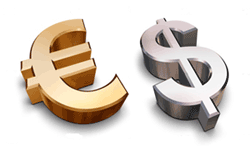 Ayudas otorgadas a Costa Rica Programa Iberarchivos*En el año 2017 no se recibieron ayudasAñoProyectos AprobadosAyuda recibida19994US $ 26.362,0020004 US $ 24.000,0020017 US $ 34.338,0020028US $ 70.700,00200310US $ 58.000,002004		1049.998,00 €20052481.603,00 €20061333.025,00 €20071055.850,00 €20081459.000,00 €20091060.850,00 €2010951.000,00 €2011312.000,00 €2012416.000,00 €20134 17.900,00 €2014524.000,00  €2015616.130,00  €201625.000  € 2018*315.870 €Total de Proyectos150Total US Dólares$ 213.400,00Total Euros  498.226,00 €